法律法规　法律法规　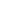 